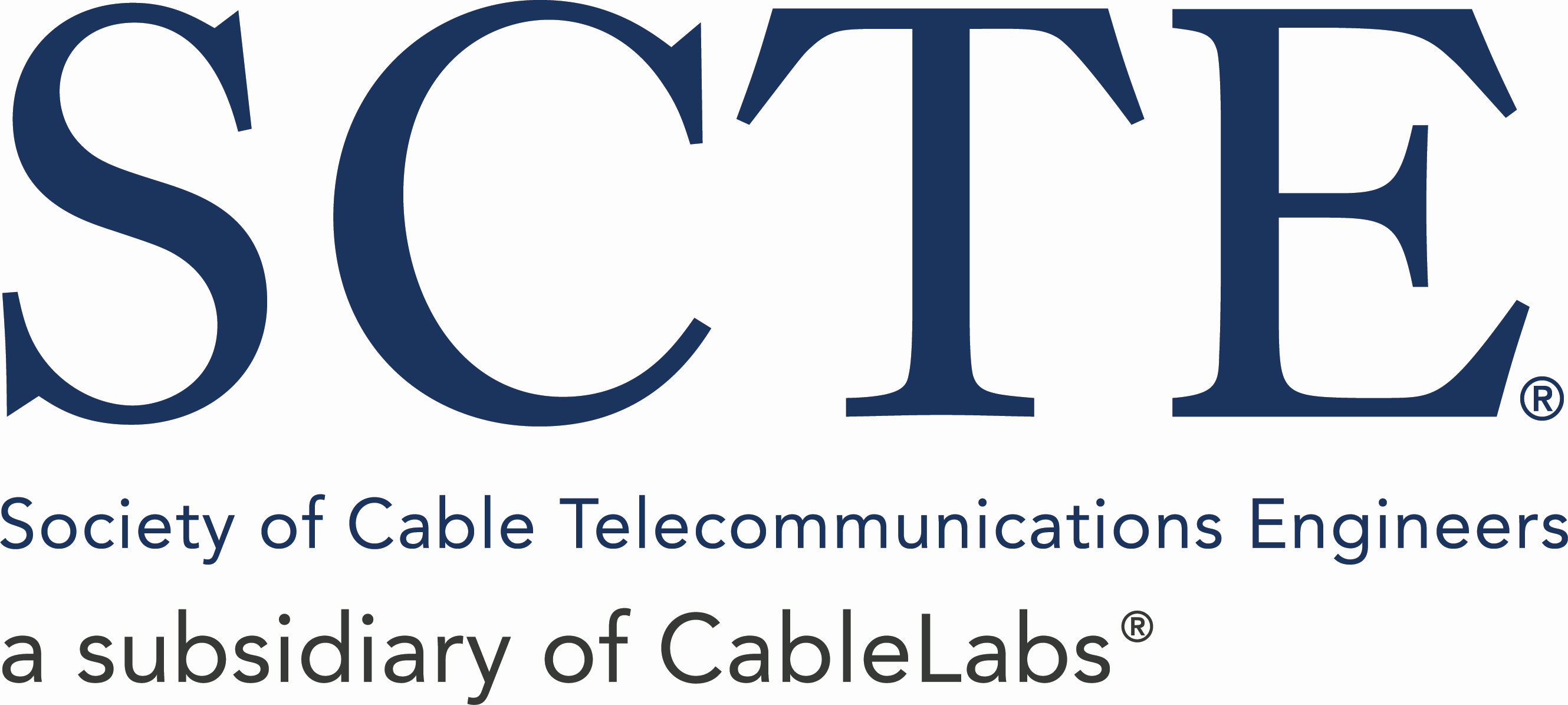 How to Acquire Training Hours Technical Training Chapters must promote/advertise the event in advance to the chapter member email list. The notice should be sent at least 21 days in advance and the chapter should CC: chapters@scte.org. Chapters are required to hold training at least once per quarter per the chapter bylaws.  Webinars Webinars are a great way to offer training to multiple locations and acquire matrix points by providing a webinar. The following are requirements and guidelines for webinar reporting: Submit the Webinar Request Form to Chapter Support at least 15 days prior to the event, otherwise we may not be able to count it towards the chapter’s training hours.   Chapter membership must be notified in advance of the webinar presentation. It is recommended the chapter send a notice at least 30 days in advance. Chapter Support must receive the notice from the host chapter as well as any participating chapters. The Host chapter receives “teamwork” points, providing the participating chapters notify their membership of the event. The host chapter receives “webinar” points in the matrix for providing the webinar and credit for the training hours.  Participating chapters receive credit for the training hours if proper documentation is submitted. For host chapters as well as any participating chapters, attendance must be recorded at each location and submitted with meeting information. Training hour credit will be recorded for each location with 5 or more attendees. For example, if you have 5 locations with 5 or more in attendance and the webinar was 2 hours, the chapter would earn 10 training hours. Chapters should offer no more than 50% of training events as only webinars. MSOs find value in hands-on, in-person events as well.  Vendor Days Chapters get credit for hours the exhibit floor is available to attendees. Vendor set-up, receptions, golf, motorcycle rides, fishing trips or any other extracurricular activities do not count toward training hours.  Training Seminars During a Vendor Day Same guidelines as a chapter training. Concurrent sessions count as separate events. Lunch keynote does not count as a “training session during a vendor day” on matrix.  Cable-Tec Games Hours are added for standalone events or in conjunction with a Vendor Day. If the time is not broken out in the meeting notice or defined by the chapter, we will record 2 training hours minimum. Additional hours may be added, depending on the number of contestants. If you have any questions, contact Chapter Support at chapters@scte.org.  